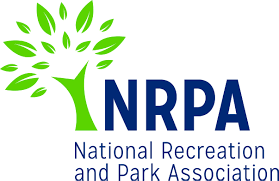 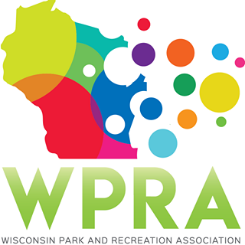 WPRA - Park SectionFriday, December 6th, 201910:30 am DeForest’s Fireman’s Park Community RoomSuggested address for mapping: 120 S Stevenson St (which is Village Hall’s address, just across the street) MEETING AGENDACall meeting to orderRoll callReview minutes from October 25th Unfinished businessSpring Workshop 2020New Business2020 WPRA Conference Session topics & speakers: please bring 3-4 session topic or speaker ideasReview 2019 conference survey resultsApprove Seth Westberg as 2020 Chair Elect One Day Summer Parks Tour in 2020Spring Workshop 2021 – Location Professional and Young Professional of the Year AwardsPark Design Awards ReportsChair – Dan Wick Chair Elect – Adam BreestPast Chair – Dan Kremer Secretary/Treasurer – Vacant Region 1 – Steve PetersonRegion 2 – Vicky RedlinRegion 3 – Joleen StinsonRegion 4 – Erin CrossRepresentative at Large – Marcus AumannRepresentative at Large – Patrick Groom State Park/DNR – Kathy Gruentzel Urban Forestry Council – Tony NowakWPRA – Jake Anderson AdjournNext Meeting: Friday, January 24, 2020, 10:30 AM, online